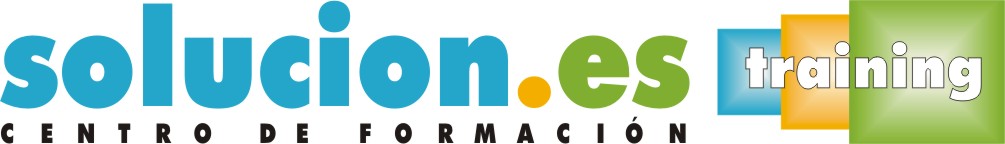  Curso On LineAtención telefónica en Inglés Objetivos:Iniciación en la atención telefónica en inglés desde sus aspectos más básicos.Mejora de la destreza lingüística y conversacional en inglés en situaciones específicas por teléfono.Diferenciación de los aspectos coloquiales y formales de las conversaciones y expresiones telefónicas (desde un particular o desde una empresa).Atención al vocabulario y expresiones de la atención telefónica en inglés.Temario:Unit 1.1.1. Dar y anotar números de teléfono en inglés
1.2. El abecedario. Importancia de saber deletrear en inglés
1.3. Contestar al teléfono
1.4. Listening
1.5. Expresiones útiles 1
Unit 2.2.1. Vocabulario (el teléfono)
2.2. Comenzar una llamada
2.2.1. Identificarse e identificar por teléfono
2.2.2. Pedir hablar con alguien
2.3. Comprobar quién llama y especificar información
2.4. Listening
2.5. Expresiones útiles 2
Unit 3.3.1. Vocabulario (expresiones)
3.2. Finalizar una llamada
3.3. Contactar con alguien por teléfono
3.4. Listening
3.5. Expresiones útiles 3
Unit 4.4.1. Dar y recoger mensajes telefónicos
4.2. Aspectos telefónicos (ofertas y peticiones, citas y planes)
4.2.1. Ofrecimientos y peticiones (offers and requests)
4.2.2. Citas y planes
4.3. Abreviaturas utilizadas
4.4. Listening
4.5. Expresiones útiles 4